РУКОВОДСТВО ПОЛЬЗОВАТЕЛЯ ПО РАБОТЕ С ПРОГРАММНЫМ ОБЕСПЕЧЕНИЕМ ТЕСТИРОВАНИЯ УЧАЩИХСЯ НИКОДЛЯ ОРГАНИЗАТОРОВ ПРОВЕДЕНИЯ НИКО В УЧРЕЖДЕНИЯХ ОБРАЗОВАНИЯ2023Организатор НИКО в учреждении образования (далее – Организатор НИКО в УО)   Авторизовавшись в роли организатора НИКО в УО, пользователю предоставляются следующие возможности:редактирование своего ФИО;просмотр статистики обучающихся;просмотр руководства пользователя;импорт/добавление/удаление/редактирование обучающегося;заполнение дополнительной информации обучающегося;просмотр результатов обучающихся.Личный кабинет организатора НИКО в УО представлен на рисунке 4.1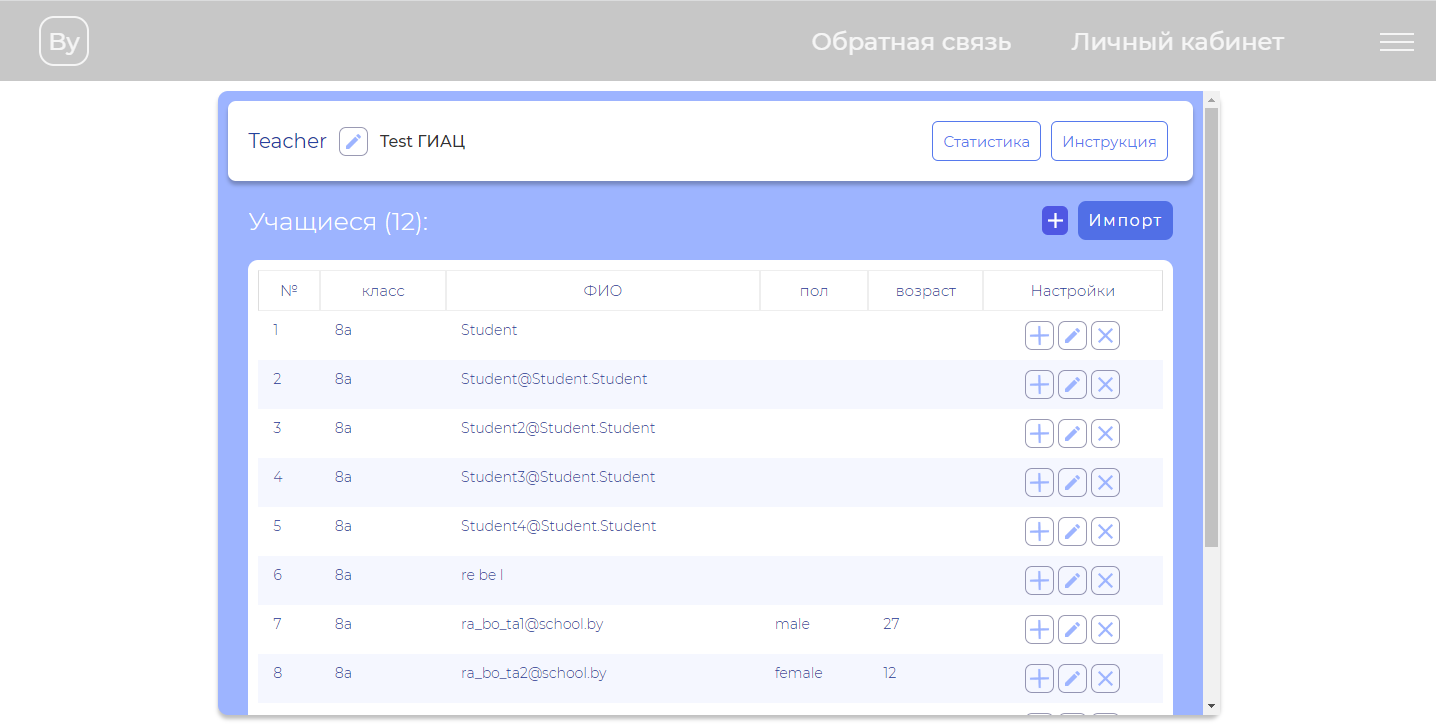 Рисунок 4.1 – Личный кабинет организатора НИКО в УОДля того чтобы изменить ФИО, нужно нажать на кнопку, представленную на рисунке 4.2.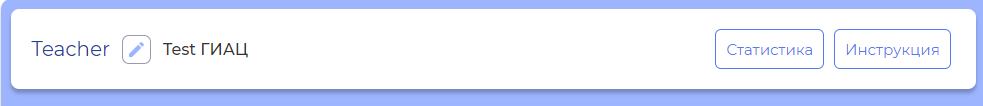 Рисунок 4.2 – Кнопка редактирования ФИОПосле чего появится окно редактирования. Представлено на рисунке 4.3.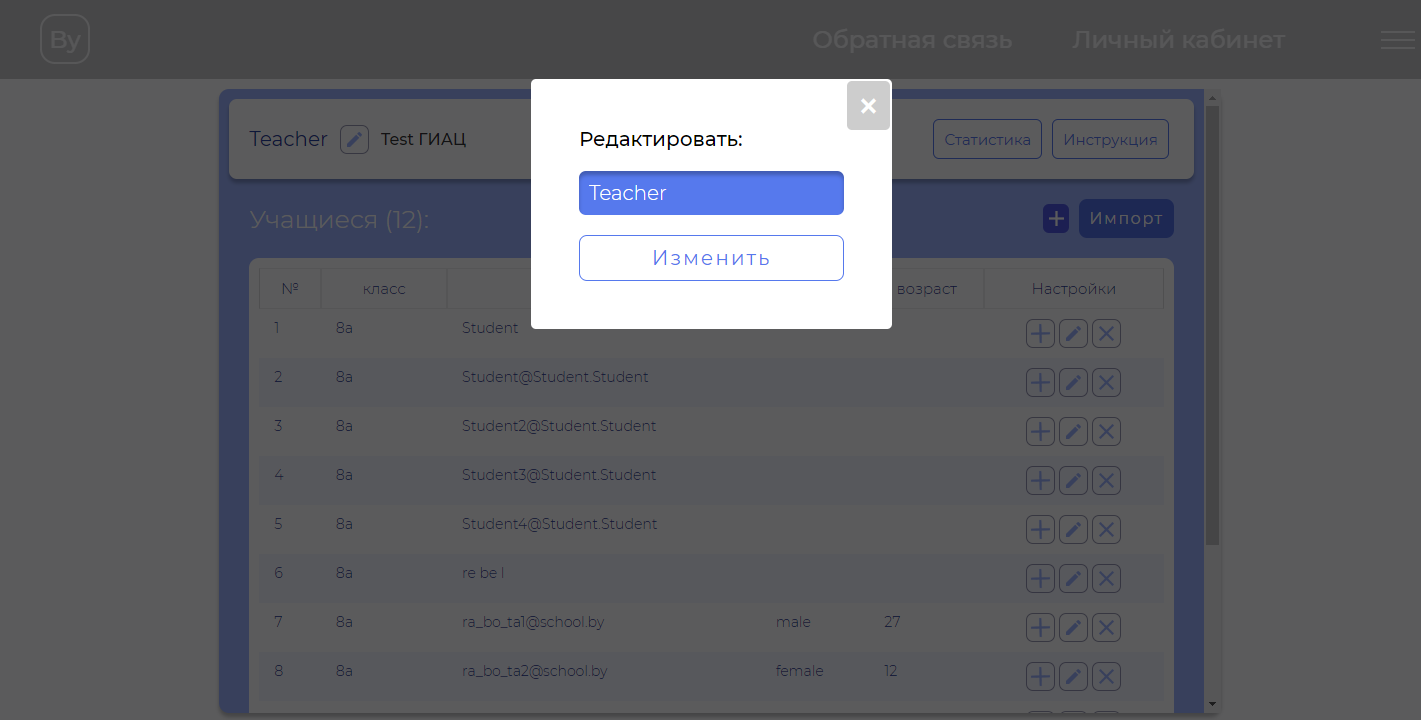 Рисунок 4.3 – Окно редактирования ФИО	Для того чтобы посмотреть статистику обучающихся в тестах, нужно нажать на кнопку, представленную на рисунке 4.4.Рисунок 4.4 – Кнопка для отображения статистики	После чего откроется окно, где можно будет выбрать тест, по которому необходимо просмотреть статистику, а также выгрузить ее в excel формате. Представлено на рисунке 4.5.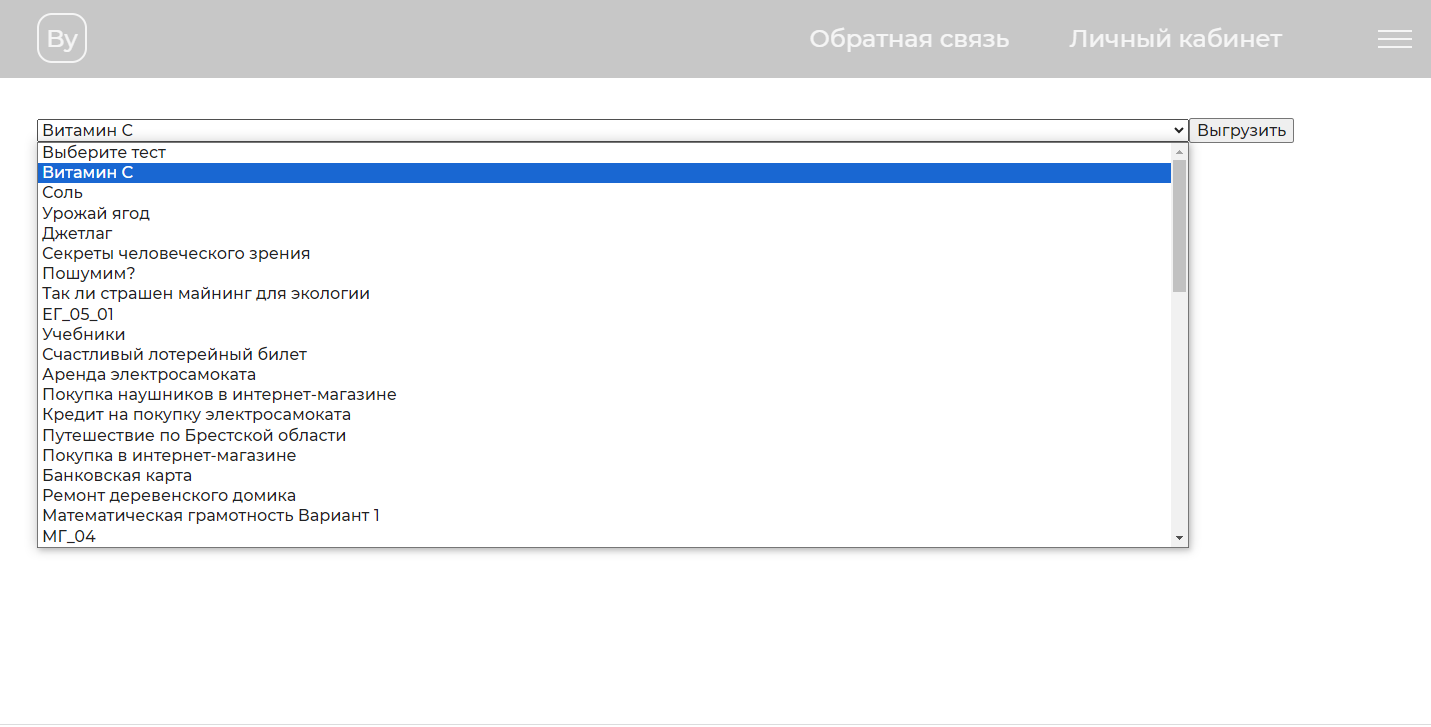 Рисунок 4.5 – Статистика	Организатор НИКО в УО может просмотреть руководство пользователя. Для этого нужно нажать на кнопку, представленную на рисунке 4.6, после чего на компьютер будет загружен документ, где вы сможете посмотреть документацию.Рисунок 4.6 – Кнопка для просмотра руководства пользователяДля того, чтобы добавить нового обучающегося, организатору НИКО в УО необходимо нажать на кнопку, представленную на рисунке 4.7, после чего ввести ФИО, логин и класс обучающегося (рисунок 4.8). После этого обучающийся появится в списке.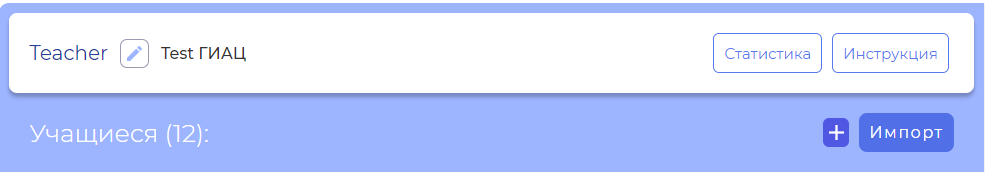 Рисунок 4.7 – Кнопка для добавления нового учащегося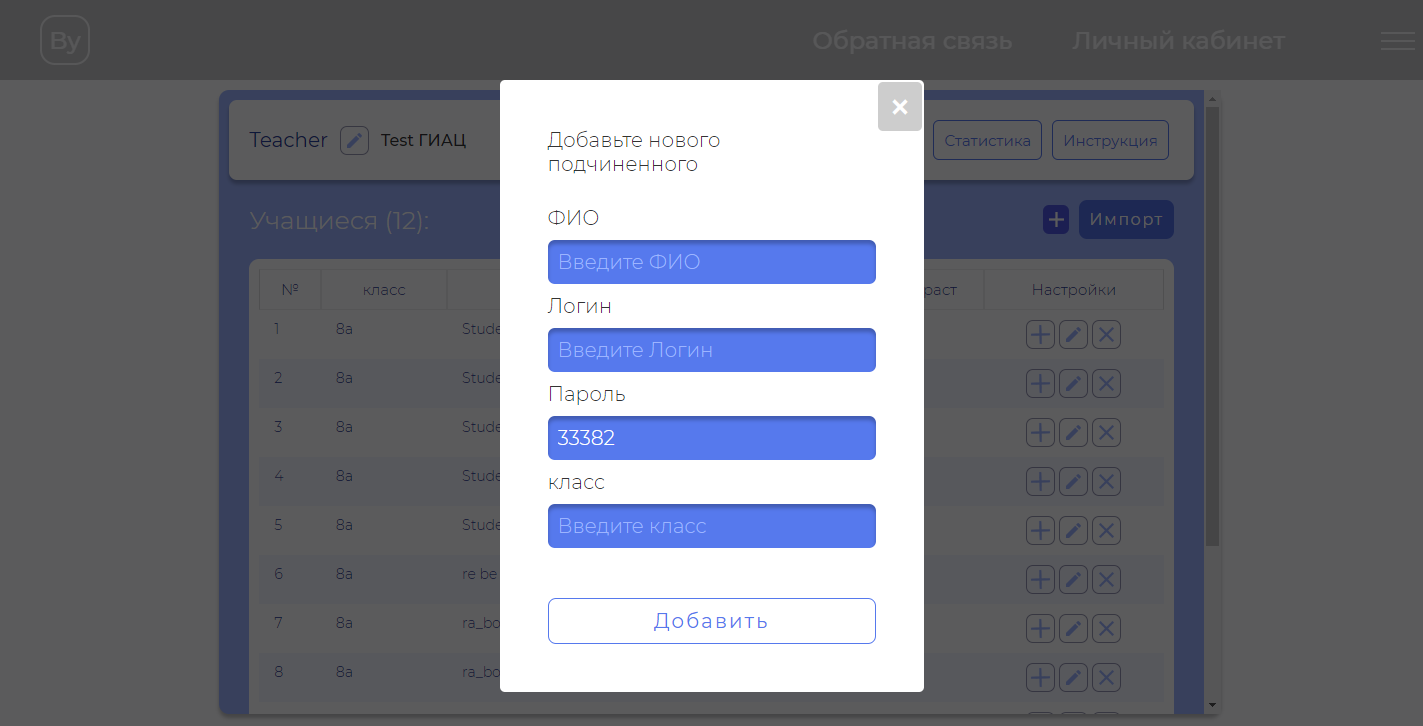 Рисунок 4.8 – Добавление нового учащегося	Для того чтобы импортировать обучающихся, нужно нажать на кнопку, представленную на рисунке 4.9.Рисунок 4.9 – Кнопка импорта	После этого появятся дополнительные кнопки. Представлены на рисунке 4.10. 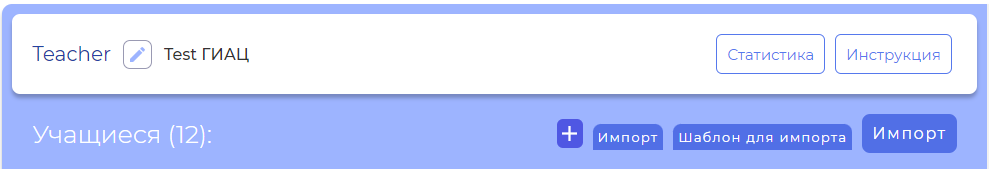 Рисунок 4.10 – Кнопки импорта	При нажатии на кнопку «Импорт» откроется окно, где возможно выбрать нужный файл (excel формата) для загрузки. Но необходимо принимать во внимание, что поля в таблице и поля в вашем файле должны совпадать по количеству строк, столбцов и расположению информации.	Во избежание проблем с количеством заполняемых столбцов необходимо будет нажать на кнопку «Шаблон для импорта». После этого на компьютер будет загружен файл, который необходимо заполнить и загрузить.	Для того чтобы добавить дополнительную информацию для обучающегося, необходимо нажать на кнопку, представленную на рисунке 4.11.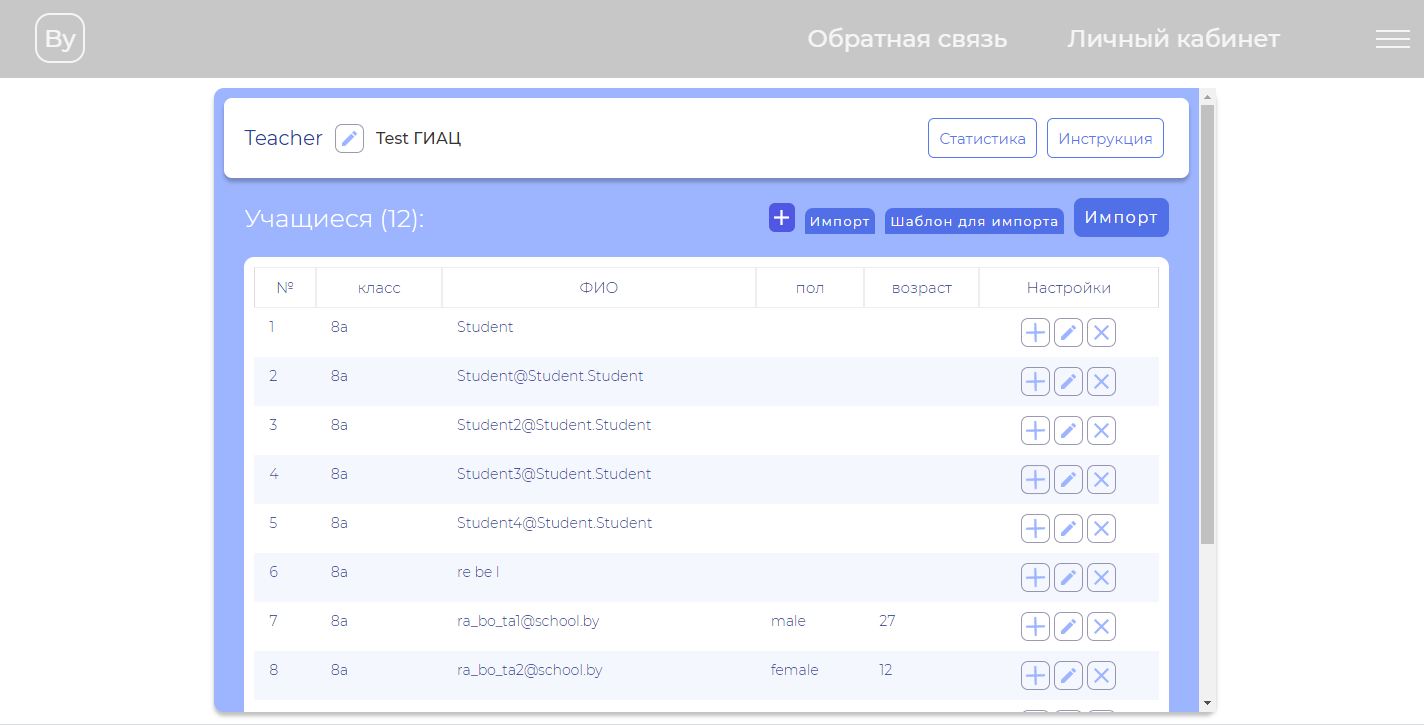 Рисунок 4.11 – Кнопки дополнительной информацииПосле чего откроется форма добавления дополнительной информации (рисунок 4.12).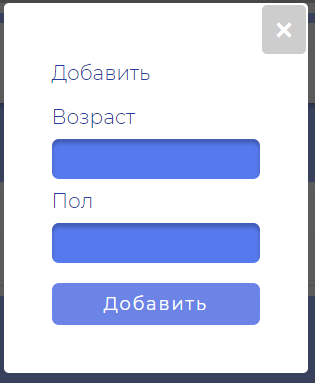 Рисунок 4.12 – Форма добавления дополнительной информацииДля того чтобы редактировать ФИО обучающегося, необходимо нажать на кнопку, представленную на рисунке 4.13.Рисунок 4.13 – Кнопки редактирования ФИОПосле чего откроется форма редактирования ФИО обучающегося (рисунок 4.14).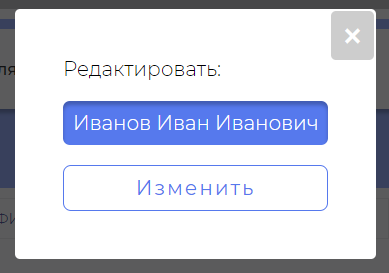 Рисунок 4.14 – Форма редактирования ФИО обучающегосяДля того чтобы удалить обучающегося, необходимо нажать на кнопку, представленную на рисунке 4.15.Рисунок 4.15 – Кнопки удаления обучающегосяПосле чего откроется форма удаления обучающегося (рисунок 4.16).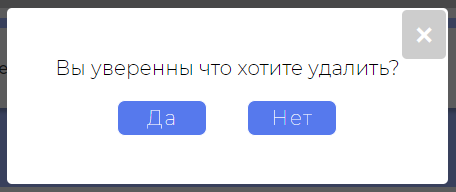 Рисунок 4.16 – Форма удаления обучающегосяОрганизатор НИКО в УО может просматривать результаты тестов каждого своего обучающегося. Для этого необходимо нажать на кнопку, представленную на рисунке 4.17
Рисунок 4.17 – Кнопка просмотра результатов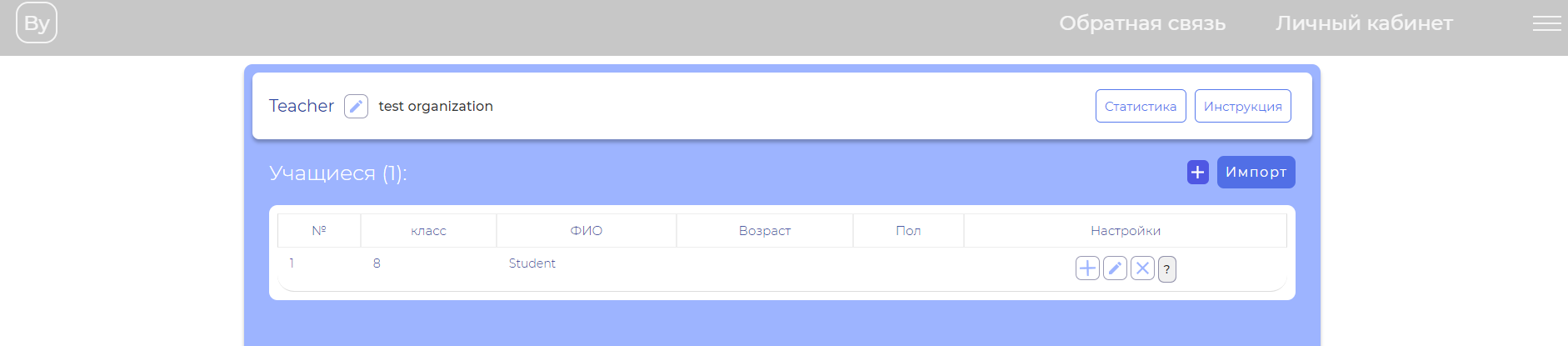 В открывшемся окне будут показаны результаты всех тестов, пройденных выбранным обучающимся (рисунок 4.18).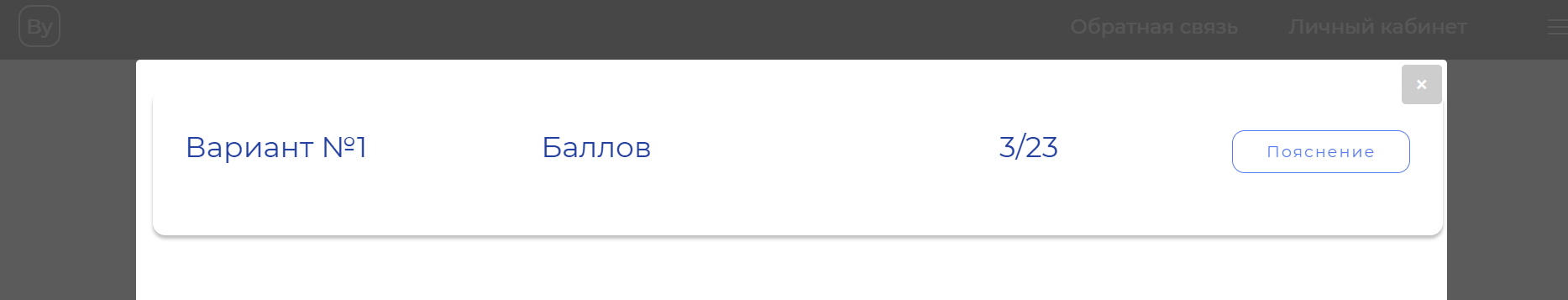 Рисунок 4.18 – Окно просмотра результатов	Чтобы просмотреть ответы обучающегося по конкретному тесту, необходимо нажать на кнопку, представленную на рисунке 4.19Рисунок 4.19 – Кнопка просмотра конкретного результатаПосле чего откроется окно, где будет отображаться вопрос, количество баллов, полученных за него, и максимальное количество баллов (рисунок 4.20).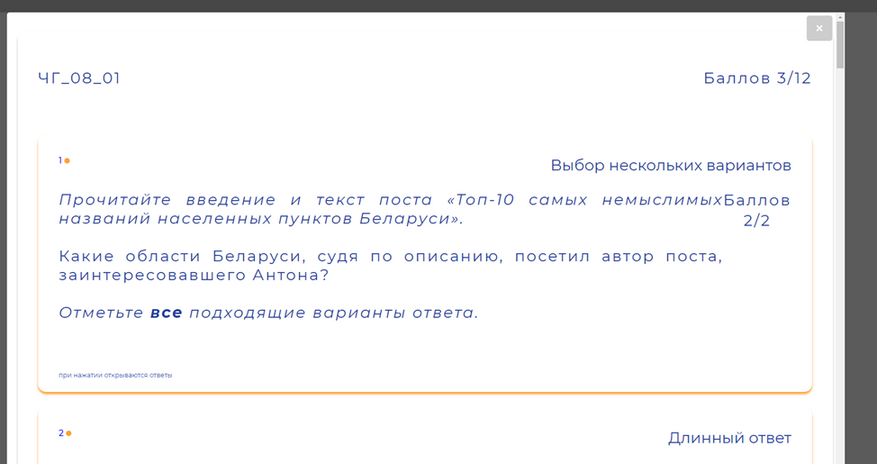 Рисунок 4.20 – Окно с вопросом и количеством баллов